ESCOLA _________________________________DATA:_____/_____/_____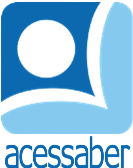 PROF:_______________________________________TURMA:___________NOME:________________________________________________________O ATRASO DE PAPAI NOEL	O DIA AMANHECEU BEM CHUVOSO E ASSIM FOI ATÉ A NOITINHA. PAPAI NOEL AINDA DORMIA EMBALADO PELO CANSAÇO DO TRABALHO NA FÁBRICA DE BRINQUEDOS.	DE REPENTE: “TRIM... TRIM... TRIM...”!	PAPAI NOEL PERDEU A HORA! JÁ ESTAVA ATRASADO PARA A ENTREGA DOS PRESENTES.	ELE DEU UM PULO DA CAMA E SE ARRUMOU NA VELOCIDADE DE UM AVIÃO A JATO E SAIU EM DISPARADA.	UFA! QUASE QUE AS CRIANÇAS FICARAM SEM SEUS PRESENTES!ISABEL CRISTINA S. SOARES.QUESTÕESQUAL É O TÍTULO DO TEXTO?R: __________________________________________________________________QUEM É O AUTOR DA HISTÓRIA?R: __________________________________________________________________QUANTOS PARÁGRAFOS HÁ NO TEXTO?R: __________________________________________________________________QUAL É O TEMA DA HISTÓRIA?R: ______________________________________________________________________________________________________________________________________QUEM É O PERSONAGEM PRINCIPAL?R: __________________________________________________________________O QUE PROVOCOU O BARULHO “TRIM... TRIM... TRIM” NA HISTÓRIA?R: __________________________________________________________________POR QUE O PERSONAGEM SAIU EM DISPARADA?R: __________________________________________________________________________________________________________________________________________________________________________________________________________POR QUE ELE ESTAVA CANSADO?R: ______________________________________________________________________________________________________________________________________________________________________________________________________________________________________________________________________________FAÇA UMA ILUSTRAÇÃO DA HISTÓRIA: